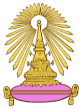 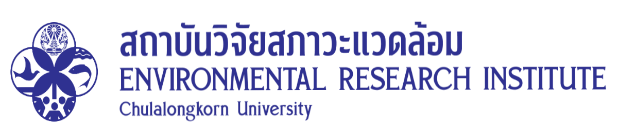 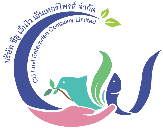 การฝึกอบรมการนำน้ำกลับมาใช้ใหม่ - เทคโนโลยีและมาตรฐานวันจันทร์ที่ 30 ตุลาคม 2566 เวลา 09.00 - 12.00 น. ณ องค์การบริหารส่วนตำบลทุ่งพระยา เลขที่ 99 หมู่ที่ 6 ตำบลทุ่งพระยา อำเภอสนามชัยเขต จังหวัดฉะเชิงเทรา-----------------------------------------------เวลา  9.00  –  9.30 น.	ลงทะเบียน  เวลา  9.30  – 10.00 น.	     รู้จักเมมเบรนและเทคโนโลยีการกรองเมมเบรน			     โดย รศ.ดร.เจนยุกต์ โล่ห์วัชรินทร์  หัวหน้าภาควิชาวิศวกรรมสิ่งแวดล้อม คณะวิศวกรรมศาสตร์ จุฬาลงกรณ์มหาวิทยาลีชัยเวลา  10.00  – 10.45 น.      การนำน้ำกลับมาใช้ใหม่ในภาคการเกษตรและชุมชน			     โดย รศ.ดร.เจนยุกต์ โล่ห์วัชรินทร์  หัวหน้าภาควิชาวิศวกรรมสิ่งแวดล้อม คณะวิศวกรรมศาสตร์ จุฬาลงกรณ์มหาวิทยาลัยเวลา 10.45 – 11.00 น.	รับประทานอาหารว่างเวลา 11.00 – 12.00 น.	การยอมรับจากชุมชนต่อการนำน้ำกลับมาใช้ใหม่		โดย อ.ดร.สุธิดา ทีปรักษพันธุ์	ภาควิชาวิศวกรรมโยธาและสิ่งแวดล้อม	คณะวิศวกรรมศาสตร์ มหาวิทยาลัยศรีนครินทรวิโรฒเวลา 12.00 – 13.00 น.       รับประทานอาหารกลางวัน ----------------------------------------------------  